AÇIKLAMA: Resimlere bak ve eksik harfleri tamamla.ADI SOYADISINIFI - NUMARASI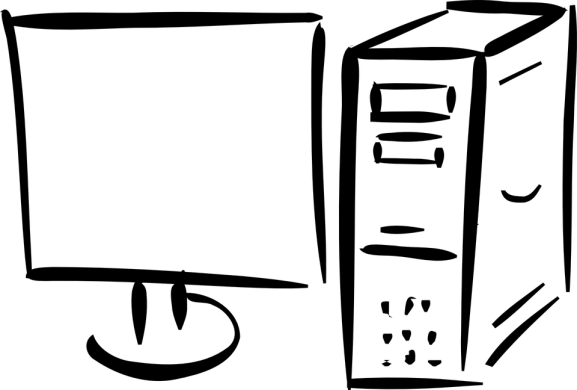 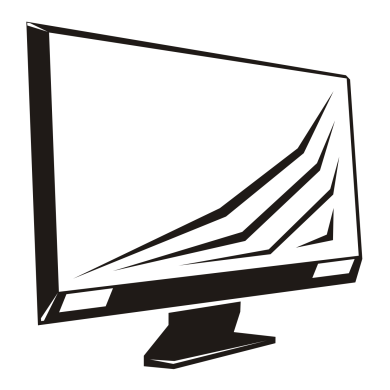 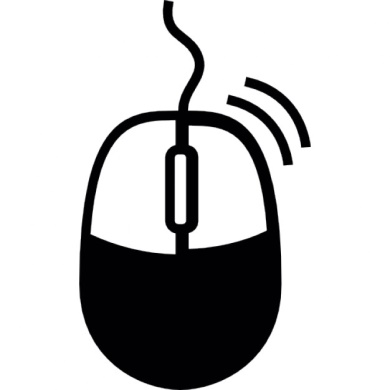 ®®®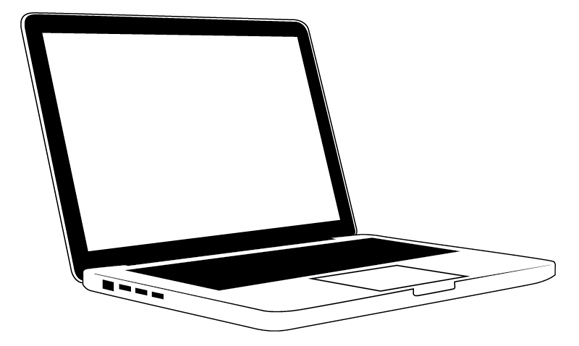 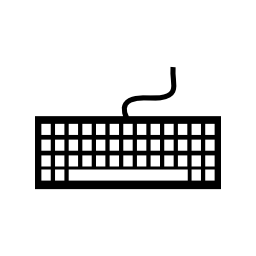 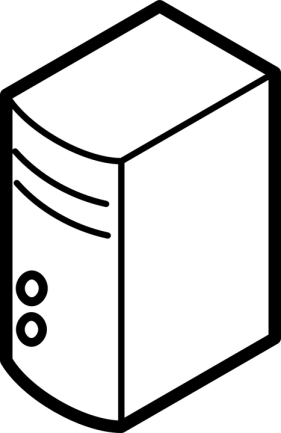 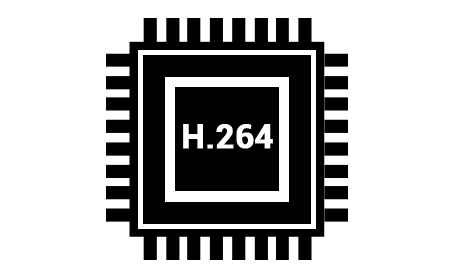 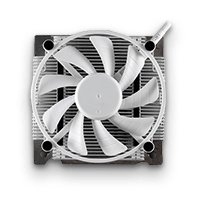 ©